ОТЧЕТ О РЕЗУЛЬТАТАХ ОУ В СТАТУСЕРАЙОННОЙ ОПЫТНО-ЭКСПЕРИМЕНТАЛЬНОЙ ПЛОЩАДКИНА 1 ЭТАПЕОбщая характеристика ОЭРПолное наименование образовательного учреждения (далее ОУ)Государственное бюджетное общеобразовательное учреждение средняя общеобразовательная школа № 309 Центрального района Санкт-ПетербургаИнновационный статус ОУ:  экспериментальная площадка районного уровняФИО руководителя ОУ: Шаповалова Вера МихайловнаТелефон ОУ: 764-94-74Факс ОУ: 417-27-12Электронная почта ОУ: sch309@center-edu.spb.ruСайт ОУ в интернете: http://school309.spb.edu.ru/Кем и когда присвоен статус опытно-экспериментальной площадки: распоряжение администрации Центрального района Санкт-Петербурга № 2038-р от 30.09.2013г.ФИО научного руководителя (консультанта) ОУ, звание, должность, основное место работы: Азизова Ирина Юнусовна, к.п.н., доцент кафедры методики обучения биологии и экологии.Тема опытно-экспериментальной работы: «Формирование культуры здорового образа жизни учащихся общеобразовательной школы».Срок действия статуса: 2013 – 2016 уч. гг.Цель, задачи, предполагаемый продукт деятельности на 1-м этапе:Цель ОЭР: Создание педагогической системы школы, обеспечивающей развитие культуры здоровья учащихся.Задачи, реализуемые в ОЭР на 1 этапе (2013-2014 уч. г.)Проектирование педагогической системы, обеспечивающей развитие культуры здоровья учащихся.Создание рефлексивного пространства для педагогов и администрации школы по проблеме исследования.Создание методического обеспечения, направленного на развитие культуры здоровья.Разработка критериев психолого-педагогической диагностики результатов экспериментальной деятельности.Создание психологической службой школы психологического и методического обеспечения по проблеме исследования.Содержание деятельности в рамках 1-го этапаОрганизационно-нормативная деятельностьОрганизация деятельности рабочих групп по теме ОЭР;Консультативно-методическая работа с педагогами-экспериментаторами;Моделирование педагогической системы школы, обеспечивающей развитие культуры здоровья учащихся, определение психолого-педагогических условий развития культуры здоровья учащихся.Методическая деятельностьСоздание программно-методического обеспечения образовательного процесса школы, направленного на формирование культуры здоровья учащихся;Создание диагностических средств ОЭР;Разработка психологического и методического обеспечения психолого-диагностической, тренинговой, консультативной работы с учащимися и родителями по вопросам развития культуры здоровья учащихся;Подготовка планируемых на I этапе ОЭР продуктов инновационной деятельности ОУ как результата деятельности экспериментальной площадки.Образовательная деятельностьОрганизация педагогических семинаров по проблеме формирования культуры здоровья школьников в условиях ОЭР;Организация консультаций для педагогов-экспериментаторов по вопросам формирования культуры здоровья школьников в условиях урочной, внеурочной, внеклассной, внеучебной деятельности, а также в условиях дополнительного образования;Мероприятия по повышению квалификации педагогов-экспериментаторов в рамках плана повышения квалификации ОУ.Диссеминация инновационного опытаПроведение открытых уроков, занятий в рамках кружковой работы, элективных курсов, дополнительного образования и пр.;Организация и проведение Международного семинара «Перспективы развития системы непрерывного экологического образования»;Организация и проведение круглого стола, посвященного проблемам формирования культуры здоровья школьников совместно с педагогами гимназии им. Песталоцци г. Родевиш Германия;Организация ярмарки инновационных продуктов ОУ;Представление опыта на профессиональных семинарах и конференциях (Международный научно-методический семинар «Перспективы развития системы непрерывного экологического образования», Россия, г. Санкт-Петербург, 5 – 9 ноября 2013г.; Всероссийский педагогический марафон учебных предметов, Россия, Москва, 2 апреля 2014г.; Мастер-класс «Смысложизненные мотивы в поэзии Омара Хайама» на плановом мероприятии программы повышения педагогической квалификации «Духовно-нравственное образование: петербургский вектор» (модуль «Педагогические технологии и методики»), Санкт-Петербург, 28 ноября 2013г.)Информационная деятельностьИнформация на сайте ОУ http://www.school309.spb.edu.ru/Fails/OER/20132016.html;Информационное обеспечение публикаций по теме ОЭР (см. список публикаций);Размещение отчета об инновационной деятельности на сайте ОУ (раздел «ОЭР» сайта школы);Информационное обеспечение экспертизы первого этапа ОЭР (на сайте ИМЦ).Деятельность по организации взаимодействия (сетевые партнеры, международное сотрудничество, партнерство с родителями)Реализация проекта «Профильный социально-гуманитарный класс» совместно с СПбГУ факультетом журналистики.Реализация международного проекта «Диалог за трапезой. Бабушкины рецепты» совместно с гимназией им. Песталоцци г. Родевиш Германия.Экспертная деятельностьВнутришкольная экспертиза результатов первого этапа экспериментальной деятельности (отчет, круглый стол);Экспертиза результатов первого этапа ОЭР (работа экспертной группы при Совете развития района).Основные социально-значимые результаты деятельности в рамках 1-го этапа:на уровне ОУВхождение педагогов-экспериментаторов в проблемное поле ОЭР.на уровне районной образовательной системыМодель педагогической системы школы, обеспечивающей развитие культуры здоровья (см. ПРИЛОЖЕНИЕ 1)Программно-методическое обеспечение образовательного процесса школы, направленного на развитие у учащихся культуры здоровья учащихся.Разработанная критериальная база и диагностические средства определения успешности работы педагогической системы, обеспечивающей развитие культуры здоровья учащихся.Психологическое и методическое обеспечение работы психологической службы школы по проблеме исследования. Укажите: какие инновации уже внедрены в образовательный процесс ОУ, других ОУ района- Методическое обеспечение уроков по ОРКСЭ модуль «Основы православной культуры»;- Дополнительная образовательная программа «Петербургские встречи» (художественно-краеведческая мастерская);- Методическая разработка проекта «Развитие зависимости» (особенности аддиктивного поведения личности и способы его преодоления);- Информационно-методическое обеспечение международного проекта «Диалог за трапезой. Бабушкины рецепты» совместно с гимназией им. Песталоцци г. Родевиш, Германия;- Программно-методические материалы по проекту «Организация работы редакционно-издательского отдела школьной газеты «Эпиграф»».Планируемая деятельность на 2-м этапеАпробация учебно-методического обеспечения по проблеме исследования;Организация консультативной, модераторской работы с педагогами школы по проблеме исследования;Организация психологической службой школы психолого-диагностической, тренинговой, консультативной работы с учащимися и родителями по вопросам развития культуры здоровья учащихся.Описание результатов, полученных в процессе инновационной деятельности на 1-м этапеНацеленность ОЭР на решение актуальных педагогических проблем, стоящих перед педагогическим коллективом, их направленность на развитие личности педагога и ученикаОЭР нацелена на решение следующих проблем:Выявление факторов, оказывающих влияние на оптимизацию путей организации, содержания и методики воспитания культуры здоровья у учащихсяПодготовку учителей к решению своих профессиональных задач в здоровьесберегающем режиме на основе таких педагогических технологий, которые утверждают примат духовного начала в развитии человека, идею единства его физической и духовной жизни.Описание продуктов опытно-экспериментальной деятельности, готовых к использованию в практической деятельности образовательных учреждений районаПубликации:Азизова, И.Ю. Принцип научно-исследовательской направленности образовательного процесса в условиях гуманитаризации методической подготовки студентов-биологов / И.Ю. Азизова // Письма в Эмиссия. Оффлайн (The Emissia.Offline Letters): электронный научный журнал (рецензируемый журнал ВАК). - Сентябрь 2013, ART 2039. - CПб., . – URL: http://www.emissia.org/offline/2013/2039.htm, ISSN 1997-8588. – (0.5 п.л.).Азизова И.Ю. Система условий развития научно-исследовательских компетенций в методической подготовке студентов-биологов // Непрерывное педагогическое образование в современном мире: от исследовательского поиска к продуктивным решениям (к 20-летию НИИ НПО РГПУ им. А.И. Герцена): Сборник статей по материалам международной научной конференции, Санкт-Петербург, 3-4 октября 2013 года. Ч. 2. – СПб.: Изд-во РГПУ им. А.И. Герцена, 2013. – 455 с. С. 218-223. – 5 с. (0,3 п.л.).Азизова И.Ю. Технология организации самостоятельной работы студентов-биологов как средство развития субъектной позиции личности // Непрерывное педагогическое образование в современном мире: от исследовательского поиска к продуктивным решениям (к 20-летию НИИ НПО РГПУ им. А.И. Герцена): Сборник материалов международной научной конференции, Санкт-Петербург, 3-4 октября 2013 года. Ч. 3. – СПб.: Изд-во РГПУ им. А.И. Герцена, 2013. – 251 с. С. 201-208. – 6 с. (0,4 п.л.). (Опубликовано: Педагогическое образование в переходный период: результаты исследований 2010 года: Сборник статей по материалам внутривузовской научной конференции, 2 марта 2011 года. – СПб.: Лемма, 2011).Азизова И.Ю. Субъектно-рефлексивное обучение как стратегия методической подготовки студентов-биологов в условиях гуманитаризации и технологизации педагогического образования // Мир науки, культуры и образования (рецензируемый журнал ВАК) № 5 (42) 2013. С. 105-108. – 15 с. (0,9 п.л.). http://amnko.ru/index.php/russian/journals/Азизова И.Ю. Методическая подготовка студентов-биологов в условиях гуманитаризации и технологизации педагогического образования // Проблемы развития методики обучения биологии и экологии в условиях социокультурной модернизации образования: Сборник материалов Международной научно-практической конференции (19-20 ноября 2013 г.). Выпуск 12. Санкт-Петербург / Под ред. Проф. Н.Д. Андреевой. – СПб.: Изд-во «ТЕССА», 2013. – 362 с. С. 69-71. (0,2 п.л.).Совершенствование программ подготовки учителя, ориентированных на решение проблем внедрения ФГОС общего образования // Учебно-методическое пособие для преподавателей высшей школы // Под ред. Пискуновой Е.В., Азизовой И.Ю. – СПб.: Из-во «Свое издательство», 2013. – 212 с. С.20-31; 74-86; 138-159. (13,3 / 1,9).Азизова И.Ю. Опыт развития познавательных универсальных учебных действий учащихся в методической подготовке студентов-биологов // Педагогическая наука и современное образование: Сборник статей Всероссийской научно-практической конференции 6-7 февраля 2014 года / Ред. совет: Т.Б. Алексеева, И.В. Гладкая, И.Э. Кондракова, Н.М. Федорова – СПб.: Изд-во РГПУ им. А.И. Герцена, 2014. – 448 с. С. 208-211. (0,3 п.л.).Азизова И.Ю. Художественные образы в смыслопоисковом опыте методической подготовки студентов-биологов // Биологическое и экологическое образование студентов и школьников: актуальные проблемы и пути их решения: материалы II международной научно-практической конференции, посвященной 100-летию со дня рождения профессора М.П. Меркулова. 7-8 февраля 2014 года, Самара, Россия / отв. ред. А.А. Семенов. – Самара: ПГСГА, 2014. – 345 с. С. 69-74. (0,3 п.л.).Азизова И.Ю. Категория прекрасного в мире природы и жизни человека: Учебно-методическое пособие / Под ред. Проф. Н.Д. Андреевой. – СПб.: Изд-во РГПУ им. А.И. Герцена, 2014. – 159 с. (9,9 п.л.).Азизова И.Ю. Принцип культуротворчества в условиях гуманитаризации методической подготовки будущих учителей биологии // Научное мнение (рецензируемый журнал ВАК) № 2 (2014). С. 76-80. – 9 с. (0,6 п.л.). http://unipress.pro/catalog.php?pid=50&aid=1127Азизова И.Ю. Организация научно-исследовательской деятельности студентов-биологов в рамках освоения курсов цикла методических дисциплин // Непрерывное педагогическое образование в современном мире: от исследовательского поиска к продуктивным решениям. Реализация образовательных программ в образовательной среде вуза: Сборник статей по материалам научной конференции, 5 марта 2014 года. – СПб.: Изд-во «Лема», 2014. – 253 с. С. 92-96. (0,3 п.л.). Грецов А.Г. Без наркотиков и допинга. Радость честной победы. / Методические материалы для подростков и молодежи. – СПб., СПбОО «Центр гражданских, социальных, научных и культурных инициатив «СТРАТЕГИЯ»», 2013г. – 64с.  Грецов А.Г., Попова Е.Г. Мой выбор – здоровый образ жизни. / Методические материалы для подростков. – СПб., СПБОО «Центр гражданских, социальных, научных и культурных инициатив «СТРАТЕГИЯ»», 2013г. – 52с.Козырев Ф.Н., Любимова О.Е. Методическое руководство к учебнику-тетради «Евангельские притчи». – СПб.: Издательство РХГА, 2013 – 80с. Козырев Ф.Н., Любимова О.Е. Методическое руководство к учебнику-тетради «Мудрость Востока». – СПб.: Издательство РХГА, 2014. – 88 с.Методические разработки:Методическая разработка урока литературы в 5 классе. «Малые жанры фольклора. Пословицы и поговорки. Тематическая группа: пословицы и поговорки о здоровом образе жизни» (автор: Николаева С.В., учитель русского языка и литературы).Методическая разработка проекта «Развитие зависимости» (в рамках урока биологии и ОБЖ в 10 классе) (авторы: Капитонова Т.А., учитель биологии; Грецов А.Г., педагог-психолог).Методическое обеспечение уроков по ОРКСЭ модуль «Основы православной культуры» (автор: Любимова О.Е., учитель русского языка и литературы).Дополнительная образовательная программа «Петербургские встречи» (художественно-краеведческая мастерская) (автор: Тимофеева Е.Н., учитель русского языка и литературы).Методическая разработка урока по истории и культуре Санкт-Петербурга «Ямская слобода» (автор: Горшкова С.В., учитель истории и культуры Санкт-Петербурга).Серия классных часов посвященных культуре питания «Математика питания» (автор: Фирсова О.В., учитель математики).Методическая разработка классного часа «Предупреждение бытового травматизма» (автор: Павлова О.С., учитель географии).Информационно-методическое обеспечение международного проекта «Диалог за трапезой. Бабушкины рецепты» совместно с гимназией им. Песталоцци г. Родевиш Германия (автор: Курочкина О.А., учитель немецкого языка).Программно-методические материалы по проекту «Организация работы редакционно-издательского отдела школьной газеты «Эпиграф»» (авторы: Белая И.Б., Колодяжный И.В., Наумова Г.Н., педагоги дополнительного образования). Методическая разработка. Обобщающий урок по теме «Организм человека» (автор: Ходячева Л.В., учитель начальных классов).Дополнительная образовательная программа по карате «Сётокан» (для учащихся 7 – 16 лет) (автор: Кругликов А.П., учитель физической культуры).Дополнительная образовательная программа по настольному теннису «Пинг-Понг» (для учащихся 12 – 16 лет) (автор: Медников Э.В., учитель физической культуры).Дополнительная образовательная программа по ОФП «Силач» (для учащихся 12 – 16 лет) (автор: Клипенштейн И.Р., учитель физической культуры).Дополнительная образовательная программа по баскетболу «Мой друг - мяч» (для учащихся 12 – 16 лет) (автор: Кругликов А.П., учитель физической культуры).Дополнительная образовательная программа по футболу «Кожаный мяч» (для учащихся 10 – 13 лет) (автор: Нечаев А.В., учитель физической культуры).Сценарий спортивного праздника, посвященного Дню рождения спортивного клуба «Сокол-Симаргл» (авторский коллектив учителей физической культуры и участников клуба).Оценка эффективности результатов с обоснованием. (Охарактеризуйте влияние ОЭР на повышение эффективности учебно-методического, организационного, правового, финансово-экономического, кадрового, материально-технического обеспечения образовательного учреждения и районной системы образования в целом, влияние экспериментальной работы на развитие личности педагога и ученика)ПСИХОЛОГО-ПЕДАГОГИЧЕСКАЯ ДИАГНОСТИКАДиагностирование ценностей духовной культуры личности школьников в общей структуре их жизненных ориентиров: анкетирование учащихся (см. ПРИЛОЖЕНИЕ 2)Во всех обследованных классах в числе доминирующих оказываются ценности, связанные с заботой о здоровье своей семьи и саморазвитием. В младшем подростковом возрасте в число доминирующих ценностей попадает также общение с друзьями. Это вполне объяснимо возрастными особенностями (эмоциональное общение как ведущая деятельность; переориентация со старших на авторитетных сверстников). К старшему подростковому возрасту данная ценность уступает позиции суждению «Совершенствовать свои личностные качества» (т.е., по сути, это тоже форма саморазвития). Ценность «вести здоровый образ жизни» оценивается на уровне выше среднего, но в число доминирующих не попадает ни в одном классе. Данный показатель свидетельствует о необходимости разворачивания в предстоящие годы объема и содержания ОЭР по проблеме исследования с привлечением как можно большего числа учащихся. Ученики, с одной стороны, понимают важность здоровья и значимость образа жизни для его поддержки, но, с другой стороны, воспринимают данную ценность не саму по себе (терминальную), а в качестве инструментальной, иными словами, здоровый образ жизни важен не сам по себе, как самоцель, а как инструмент для достижения других ценностей, в частности связанных с саморазвитием.	Показательно, что ценность заботы о здоровье оказывается на высоком уровне только тогда, когда речь идет о самых близких людях, членах семьи. Забота о здоровье не столь близких людей не набирает даже средние значения (как и желание помогать другим избавляться от вредных привычек). Скорее всего, это объясняется тем, что здоровье и соответствующий ему образ жизни воспринимается школьниками как зона личной ответственности человека. И еще раз свидетельствует о необходимости продолжения и разворачивания опытно-экспериментальной работы коллективом школы.	Разнообразие и глубина суждений, высказываемых школьниками при ответе на открытые вопросы о способах реализации целей, свидетельствует о том, что они осознанно и осмысленно планируют жизненные перспективы. Наиболее часто эти суждения касаются ведения различных видов деятельности, направленной на саморазвитие (спорт, чтение, посещение культурных мероприятий и т.п.), добросовестного отношения к учебной и трудовой деятельности, а также психологических аспектов, обеспечивающих преобладание положительного настроения, самоконтроль, бесконфликтную коммуникацию.По мере взросления школьников достаточно четко прослеживается тенденция как к повышению общей оценки значимости предлагаемых жизненных ценностей, так и к тому, что они осознают больше способов их достижения. Это можно рассматривать как показатель эффективности воспитательной работы.Диагностирование мотивации к здоровому образу жизни: анкетирование учащихся (см. ПРИЛОЖЕНИЕ 3)Полученные данные позволяют заключить, что испытуемые проявляют повышенный уровень мотивации к здоровому образу жизни. В большинстве семей жизнедеятельность (с позиции соблюдения режима, рационального питания, двигательной активности) близка к тому, что вкладывается в данное понятие. Низкие оценки почти не встречаются, преобладают во всех классах оценки, лежащие в интервале «выше среднего». 	Наивысшие показатели наблюдаются в шестом классе: предположительно, это обусловлено тем, что именно в этот период большинство детей вступает в начало пубертата, что сопровождается резким ускорением физиологических изменений и повышением чувствительности организма к факторам, входящим в понятие «здоровый образ жизни». Это можно рассматривать как положительный результат и выражение единства воспитательных позиций школы и семьи, т.к. родители уделяют повышенное внимание факторам, влияющим на здоровье ребенка, именно в тот промежуток времени, когда актуальность этого максимальна.	Интересно, что распределение ответов заметно отличается в 11-м классе: чаще фигурируют высокие значения, но выше среднего встречается реже, доминируют же средние показатели (в целом, выраженность мотивации к здоровому образу жизни несколько снижается). Вероятно, это объясняется тем, что в этот период доминантой в сознании как большинства школьников, так и их родителей становится подготовка к итоговой аттестации и поступлению в ВУЗ, планирование дальнейшей образовательной траектории. В связи с этим вопросы здорового образа жизни временно отходят на второй план. Данная тенденция объяснима и, хотя она не снижает общую оценку результатов воспитательной работы, педагогическому коллективу следует не только продолжать, но и интенсифицировать работу по развитию мотивации учащихся к здоровому образу жизни.Диагностирование отношения к своему здоровью: тестирование учащихся (см. ПРИЛОЖЕНИЕ 4)Обращает на себя внимание явное преобладание средних показателей, эта тенденция практически идентична вне зависимости от возраста учеников. Скорее всего, это говорит о том, что отношение к здоровью в школьном возрасте по большей части определяется еще не стабильной, ярко выраженной личностной позицией, а сохраняет значительный ситуативный элемент. В некоторых ситуациях школьники могут активно отстаивать идеи здорового образа жизни и следовать им в собственном поведении, но под влиянием различных обстоятельств данные идеи начинают игнорироваться. Это говорит о повышенном значении организации условий жизнедеятельности школьников, создания такой физической и социальной среды, в которой следование правилам ЗОЖ будет восприниматься как само собой разумеющееся.Диагностирование самооценки здорового образа жизни для родителей учащихся (модифицированная анкета И.Ю. Абросимовой, 2010)В оценке образа жизни, даваемом родителями, преобладают средние показатели (53%); оценить образ жизни как безусловно здоровый можно в 26% случаев.В целом, такую картину можно рассматривать как благоприятную, хотя в оценке образа жизни сохраняется и значительный ситуативный элемент: в некоторых аспектах образ жизни является здоровым, но под влиянием средовых обстоятельств возможны отклонения.Полученные данные органично перекликаются с результатами исследования отношения школьников к своему здоровью, что служит подтверждением надежности полученных данных. Средняя оценка образа жизни, даваемая родителями пяти- и шестиклассников, практически идентична (13 и 12,75 соответственно). Но в шестом классе выше дисперсия оценивания: чаще встречаются как более высокие, так и более низкие баллы, то есть родители подходят к оценке образа жизни более дифференцированно, что можно трактовать как благоприятный результат воспитательной работы. РАЗВИТИЕ ПРОФЕССИОНАЛЬНЫХ КОМПЕТЕНЦИЙ- Повышение квалификации учителей по новой «персонифицированной» модели (программы: «Информационные и коммуникационные технологии в практике работы учителя-предметника»; «Искусство: методы и технологии работы с культурным наследием»; «Основы ОРКСЭ в начальной школе (Технологии реализации)»; «Наука о погоде и климате ХХI век. Программа повышения квалификации для учителей географии»).- Участие педагогов в районном туре конкурса «Петербургский урок» (дипломант и лауреат); районном конкурсе «Молодой специалист» (дипломант);- Награждение педагога нагрудным знаком "За заслуги в развитии физической культуры и спорта Санкт-Петербурга"ПРОФЕССИОНАЛЬНАЯ РЕФЛЕКСИЯУчителя-экспериментаторы выразили желание продолжить работу и выступили с инициативами по формированию культуры здорового образа жизни учащихся, что является показателем эволюции идей гуманитаризации и экологизации образовательного процесса. Есть сотрудники школы, желающие включиться в экспериментальную работу в следующем учебном году.ПРИВЛЕЧЕНИЕ РОДИТЕЛЕЙ К ЭСПЕРИМЕНТАЛЬНОЙ ДЕЯТЕЛЬНОСТИНа общешкольном родительском собрании проведена беседа с родителями на предмет их отношения к работе опытно-экспериментальной работе. Родители принимают активное участие (в том числе в организации экскурсий, тематических вечеров, исследовательских и творческих проектов).Транслируемость опыта и востребованность продуктов ОЭР педагогической общественностью районаТрансляция опыта была осуществлена в виде участия в семинарах, конференциях районного, городского, всероссийского и международного уровней, а также в виде публикаций участников эксперимента.3-4 октября 2013. Участие в работе международной научной конференции «Непрерывное образование в современном мире: от исследовательского поиска к продуктивным решениям» (к 20-летию НИИ НПО РГПУ им. А.И. Герцена). Организация работы секции №3. «Инновационные процессы в непрерывном педагогическом образовании». Выступление с докладом «Система условий развития научно-исследовательских компетенций в методической подготовке студентов-биологов». Организация работы дискуссионной площадки №4. «Кто будет обучать homo innovaticus, или как готовить инновационного учителя?». Сертификат участника.25 октября 2013. Работа на курсах повышения квалификации для учителей образовательных учреждений Ленинградской области (г. Кингисепп) по теме "Преподавание естественнонаучных дисциплин с учетом ФГОС" 8 часов.5-9 ноября 2013г. Участие в работе Международного научно-методического семинара «Перспективы развития системы непрерывного экологического образования». Выступление с докладами: «Система работы школы по модели «Школа экологического образования»»; «Развитие исследовательской культуры учащихся при выполнении лабораторных работ экологического содержания на уроках биологии»; «Развитие исследовательской компетентности учащихся на уроках химии».12 ноября 2013 г. Участие во второй Всероссийской научно-практической конференции «Модернизация общего образования: поиск проблем и решений». Выступление с сообщением «К вопросу о методической подготовке студентов-биологов к формированию познавательных учебных действий школьников на основе организации учебных исследований». Сертификат участника.12-15 ноября 2013г. Участие в Международном научно-практическом семинаре «Образовательная среда: технология организации» (Финляндия). Выступление с докладом: «Стратегия развития школы как инструмент управления изменениями».18-20 ноября 2013г. Участие в работе Международной научно-практической конференции «Проблемы развития методики обучения биологии и экологии в условиях социокультурной модернизации образования». Ведущая круглого стола: секции «Современные проблемы биологического и экологического образования в вузе». Сертификат участника.28 ноября 2013г. Мастер-класс «Смысложизненные мотивы в поэзии Омара Хайама»  на курсах повышения квалификации работников образования по программе «Духовно-нравственное образование: Петербургский вектор» (Модуль «Педагогические технологии и методики») на базе Русской Христианской Гуманитарной Академии.3 декабря 2013г. Участие в работе районного семинара «Новые технологии формирования культуры здорового образа жизни в начальной школе». Сертификат участника.12 декабря 2013г. Участие в круглом столе «Современные образовательные технологии и методики как средство повышения качества образования». Выступление с сообщением «Возможности исследовательской деятельности учащихся в преподавании биологии».6-7 февраля 2014г. Участие в работе Всероссийской научно-практической конференции «Педагогическая наука и современное образование». Получен сертификат участника.12-13 февраля 2014г. Участие в работе VI Всероссийской научно-практической конференции «Естественно-математическое образование в современной школе: опыт, проблемы, перспективы». Выступление с докладом «Различные виды упражнений по химии для закрепления материала по химии».27 февраля 2014г. Тренинг «Моделирование интерактивных учебных занятий по биологии» на курсах повышения квалификации работников образования по программе «Теория решения изобретательских задач и развитие творческого воображения» на базе Санкт-Петербургского центра детского (юношеского) технического творчества. Организация и проведение тренинга Азизовой И.Ю.19 марта 2014г. Участие (on-line) в работе II Научно-практической конференции с международным участием «Биологическое и экологическое образование: проблемы, состояние и перспективы развития», проводимой РГПУ им. А.И. Герцена, научно-образовательного центра «Новые образовательные технологии» Дагестанского государственного педагогического университета (г. Махачкала) и Южного федерального университета (г. Ростов на Дону). Выступление с докладом «Система условий развития научно-исследовательских компетенций в методической подготовке студентов-биологов».Апрель 2014г. Участие в выставке научных достижений ученых университета (публикации: «Учебно-методический комплекс «Категория прекрасного в мире природы и жизни человека»»; «Учебное пособие «Как стать ученым?: Рекомендации юным исследователям и их руководителям»»).Оценка процесса опытно-экспериментальной деятельности:Препятствия для освоении нововведений, возникшие риски и потери:Недостаточная эффективность вариативной части учебных программ базовых и профильных курсов, программ элективных курсов, а также курсов дополнительного образования вследствие неоднородной насыщенности их содержанием о здоровом образе жизни и сохранении здоровья.Большие временные и энергетические затраты для учителей, вызванные:разработкой учебных программ и программно-методических материалов, направленных на развитие культуры здоровья учащихся;оформлением отчетной документации.Недостаток материальных ресурсов.Оценка включенности субъектов образовательного процесса в экспериментальную деятельностьУчастники ОЭР (кол-во человек) - 446Педагогов - 16Учащихся - 355Родителей - 75Социальные партнеры: Факультет журналистики СПбГУ, СПб ГБОУ ДОД ДШИ им. П.А. Серебрякова, ГБОУ ДОД Дом детского творчества Центрального района Санкт-Петербурга «Фонтанка-32», ГБОУ ППМСЦ «Развитие» Центрального района.  ПРИЛОЖЕНИЕ 1Рисунок. Модель педагогической системы школы, обеспечивающей развитие культуры здоровья учащихсяПРИЛОЖЕНИЕ 2Таблица «Преобладающие ценностные ориентации школьников»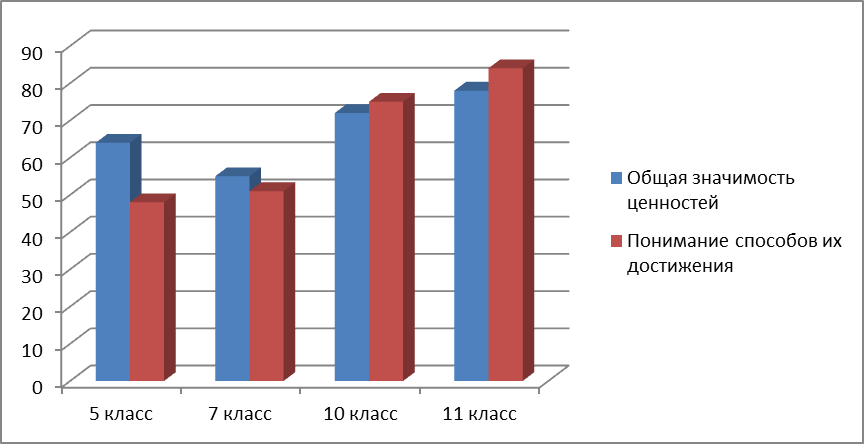 ПРИЛОЖЕНИЕ 3Таблица «Мотивация к здоровому образу жизни»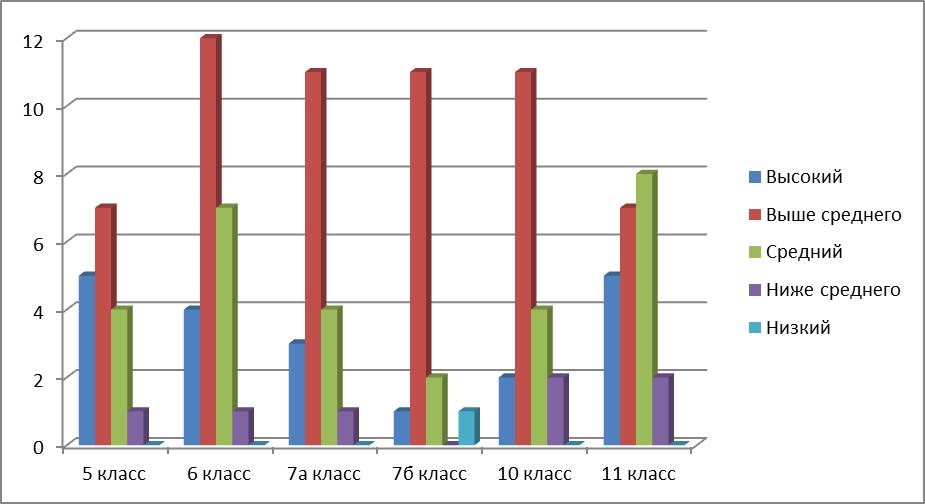 ПРИЛОЖЕНИЕ 4Тест «Отношение к своему здоровью»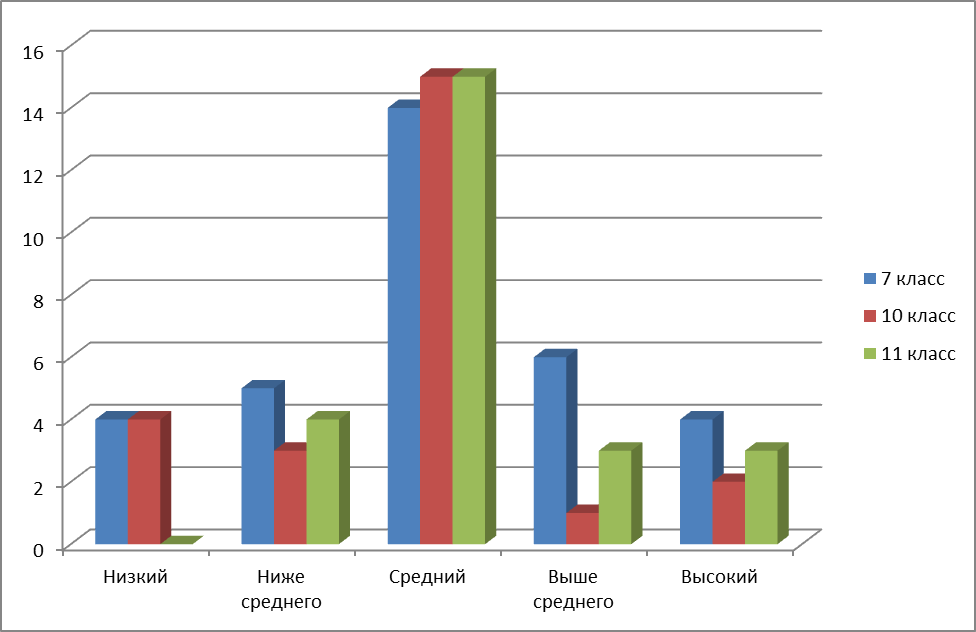 психическоеЗДОРОВЬЕДУХОВНОЕЗДОРОВЬЕФИЗИЧЕСКОЕЗДОРОВЬЕЗадачи ОЭРЗадачи ОЭРЗадачи ОЭРОбеспечение единства процессов обучения и воспитания, учебной, внеучебной, духовно-просветительской и др. деятельности за счет их направленности на формирование культуры здоровья учащихся:- формирование интереса школьников к своему здоровью и его контролю,- обучение закономерностям сохранения здоровья (функциональным резервным возможностям и механизмам поддержания и улучшения здоровья);- способствование осознанию школьником себя как личности, владеющей культурой индивидуального здоровьяОбеспечение психолого-педагогического сопровождения учащихся школы, способствующего организации максимально комфортных для личности условий формирования культуры здоровьяРазвитие образовательной среды школы, обеспечивающей формирование культуры здоровья учащихсяУсловия формирования культуры здоровья учащихся школыУсловия формирования культуры здоровья учащихся школыУсловия формирования культуры здоровья учащихся школыУсловия формирования культуры здоровья учащихся школыНепрерывное, последовательное, преемственное развитие представлений, понятий о сохранении здоровья, умений и ценностных ориентаций, связанных с готовностью к изменению образа жизни для сохранения и укрепления здоровья и с опорой на жизненный опыт учащихсяРассмотрение уроков, элективных курсов, проектов и других форм обучения в качестве узловых точек для создания устойчивой мотивационной среды обучения в отношении здорового образа жизни; для обогащения понятий новым содержанием; для расширения сферы умений сохранения здоровья при их качественном ростеКомплексное использование словесных, наглядных и практических методов обучения, их осознанный выбор и оптимальное сочетание с целью раскрытия значимости и ценности знаний и умений о здоровом образе жизни; стимулирования учащихся к выражению личной позиции к здоровью, здоровому образу жизниАктивизация самостоятельной деятельности учащихся в ходе самооздоровления – овладения знаниями и умениями по изменению образа жизни для сохранения и укрепления здоровьяУрокиПроектыЭкскурсии, практические занятияВыездные тренингиВоспитательная работа; классные часыЭлективные курсыОДОДСодержательный компонент + мотивационныйПроцессуальный компонент + мотивационныйОценочно-результативный+ мотивационныйЗнания о культуре здоровья; комплекс умений проверять и контролировать здоровьеТехнологии, методы, средства обучения и воспитания, направленные на формирование культуры здоровьяНаблюдение, экспертная оценка, диагностика отношения, показатели результативности по сохранению и укреплению ЗОЖРезультаты обучения навыкам здорового образа жизниРезультаты обучения навыкам здорового образа жизниРезультаты обучения навыкам здорового образа жизниРезультаты обучения навыкам здорового образа жизниРазвитие приоритетного отношения школьников к собственному здоровью и здоровью окружающих Развитие индивидуальной поведенческой стратегии, основанной на устойчивой мотивации здорового образа жизниОвладение умениями и навыками повышения индивидуального потенциала здоровьяПриобретение опыта творческой деятельности по сохранению и улучшению здоровьяКлассыДоминирующие ценности5Заботиться о здоровье членов своей семьиРазвивать себя, свои сильные стороныОбщаться с друзьямиЗаботиться об окружающей природной среде7Заботиться о здоровье членов своей семьиОбщаться с друзьямиРазвивать себя, свои сильные стороны10Развивать себя, свои сильные стороныЗаботиться о здоровье членов своей семьиСовершенствовать свои личностные качества11Развивать себя, свои сильные стороныСовершенствовать свои личностные качестваЗаботиться о здоровье членов своей семьиУровень (баллы)5 класс6 класс7а класс7б класс10 класс11 классВысокий (<20)543125Выше среднего (16-19)7121111117Средний (11-15)474248Ниже среднего (6-10)111022Низкий (<5)000100